Obec   Vysoká nad Labem503 31 Vysoká nad LabemTel.      :  495580130E-mail :  info@vysoka-nad-labem.czhttps://www.vysoka-nad-labem.cz/Obec Vysoká nad Labem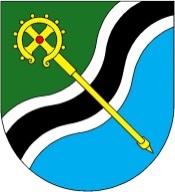 ANKETA – ZAHRADNÍ KOMPOSTÉRY PRO OBČANY ZDARMAVážení občané! V současné době je opět možnost požádat o dotaci z EU na pořízení zahradních kompostérů. Podobný dotační titul jsme využili již v roce 2019, tehdy bylo zdarma rozdáno občanům obce 250 kompostérů, což podle našich informací nestačí - zájem ze strany občanů trvá. Proto jsme se rozhodli znovu zažádat o dotaci. Předpokladem je ale prokázání zájmu ze strany občanů, a to formou nezávazné ankety.Důležité informace: 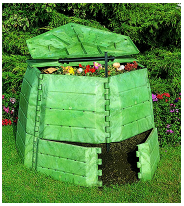 Podmínkou dotace je, že kompostér bude 5 let sloužit na pozemku v k. ú. Vysoká nad Labem.Přihlášení žadatele k trvalému pobytu v obci Vysoká nad Labem není podmínkou. Není limitován počet kompostérů na 1 obyvatele, tedy  1 občan si může objednat i více kompostérů. Kompostéry jsou pro občany ZDARMA.Popis kompostéru: zahradní kompostér může mít různý objem (1000, 1400 a 2000 litrů), životnost 20 let, tloušťka stěny min. 6 mm, uzavíratelný, vyrobený z HDPE, otevírání ze všech stran, v celé výšce i šířce, větrací otvory. Suroviny vhodné do kompostu: posekaná tráva, zbytky rostlin, listí, štěpka, kůra stromů, rozdrcené dřevo, piliny, hobliny, kávová sedlina, zbytky ovoce a zeleniny, slupky, zemina, trus a podestýlka drobných zvířat (kromě psů a koček), exkrementy hospodářských zvířat (omezené množství), sláma a jiné sklizené zbytky, popel ze dřeva atd.Zájem ze strany obcí je velký a objem dotačních peněz je omezený, proto je třeba pracovat rychle. Vyplněný anketní lístek odevzdejte na obecní úřad, nejdéle do pondělí 20. 2. 2023 do 12:00 hodin. Lze použít i elektronickou formu - lístek je ke stažení na webu obce. Po vyplnění ho prosím odešlete na adresu  info@vysoka-nad-labem.cz, také nejdéle do pondělí 20. 2. 2023 do 12:00 hodinDěkujeme!									  Ing. Jiří Horák, starostaODPOVĚDNÍ LÍSTEK ANO, MÁM ZÁJEM O KOMPOSTÉR ZDARMA
(označte křížkem velikost a napište počet kusů)     typ 1: objem cca 1000 l - zahrada do 1000 m2 		počet ks:      typ 2: objem cca 1400 l - zahrada do 1500 m2			počet ks:      typ 3: objem cca 2000 l - zahrada do 2000 m2 		počet ks:  Předběžná identifikace zájemce: Jméno:         	Příjmení:   		Adresa:  Kontakt (telefon, E-mail):	         	